                                                                                                                                                                                       Приложение к Постановлению            администрации сельского поселения                                                                                                                                                     Тундрино                                                                                                                                                                             от 15.04.2022 года № 17Маршрут шествия «Бессмертного полка»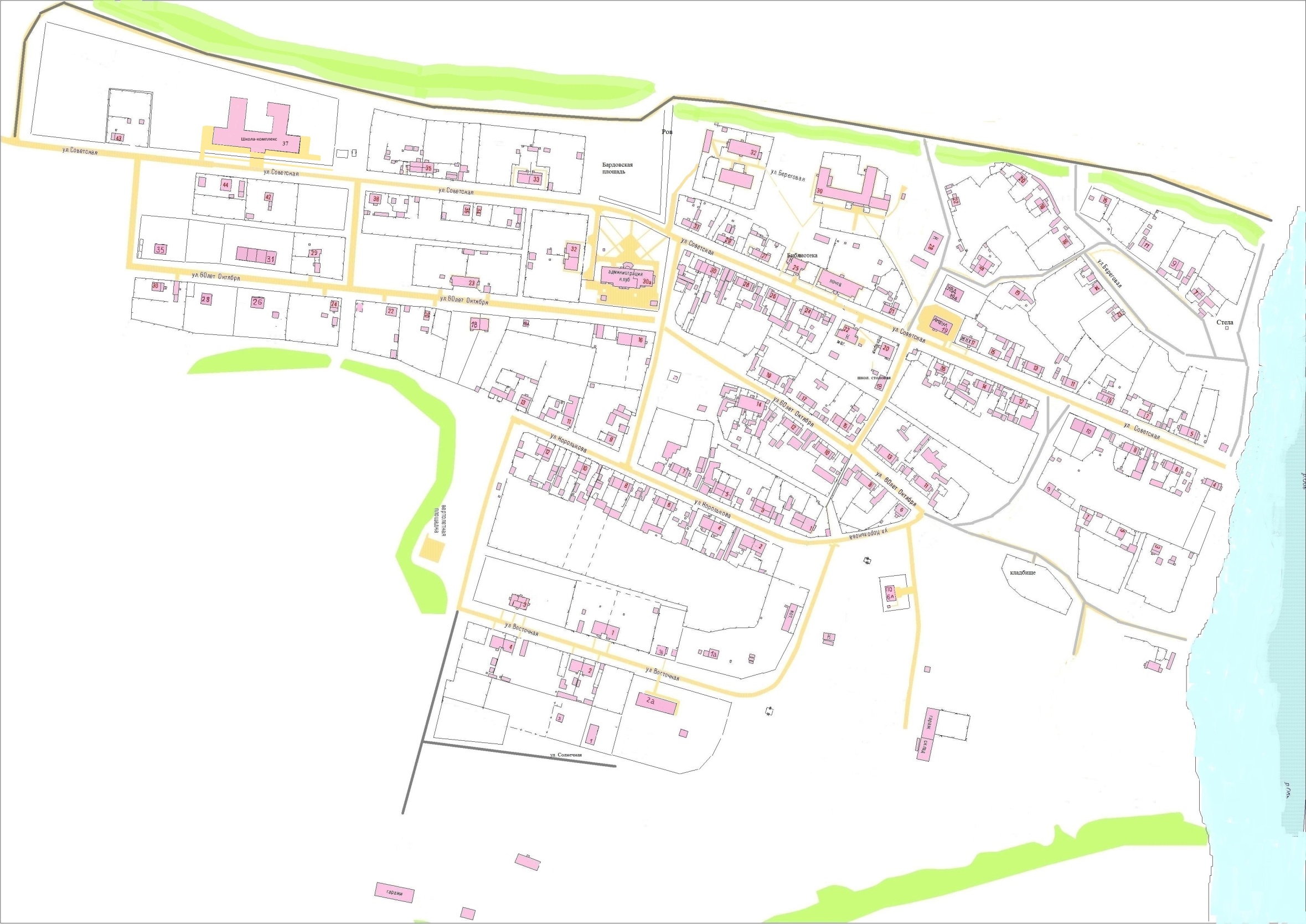                     - Место перекрытия